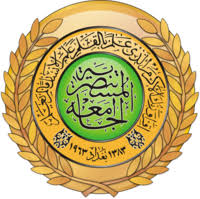 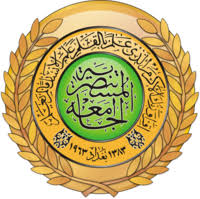 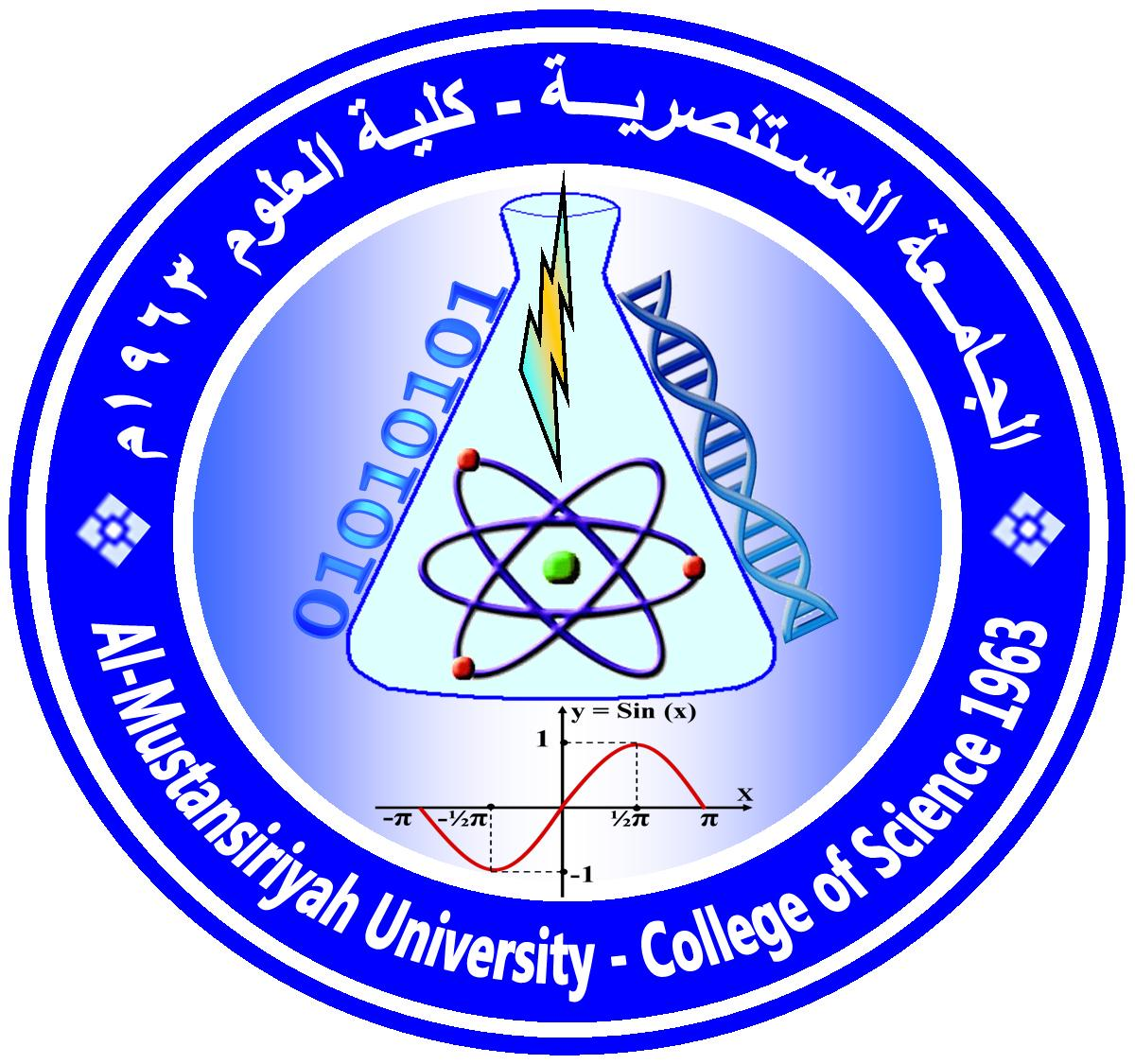 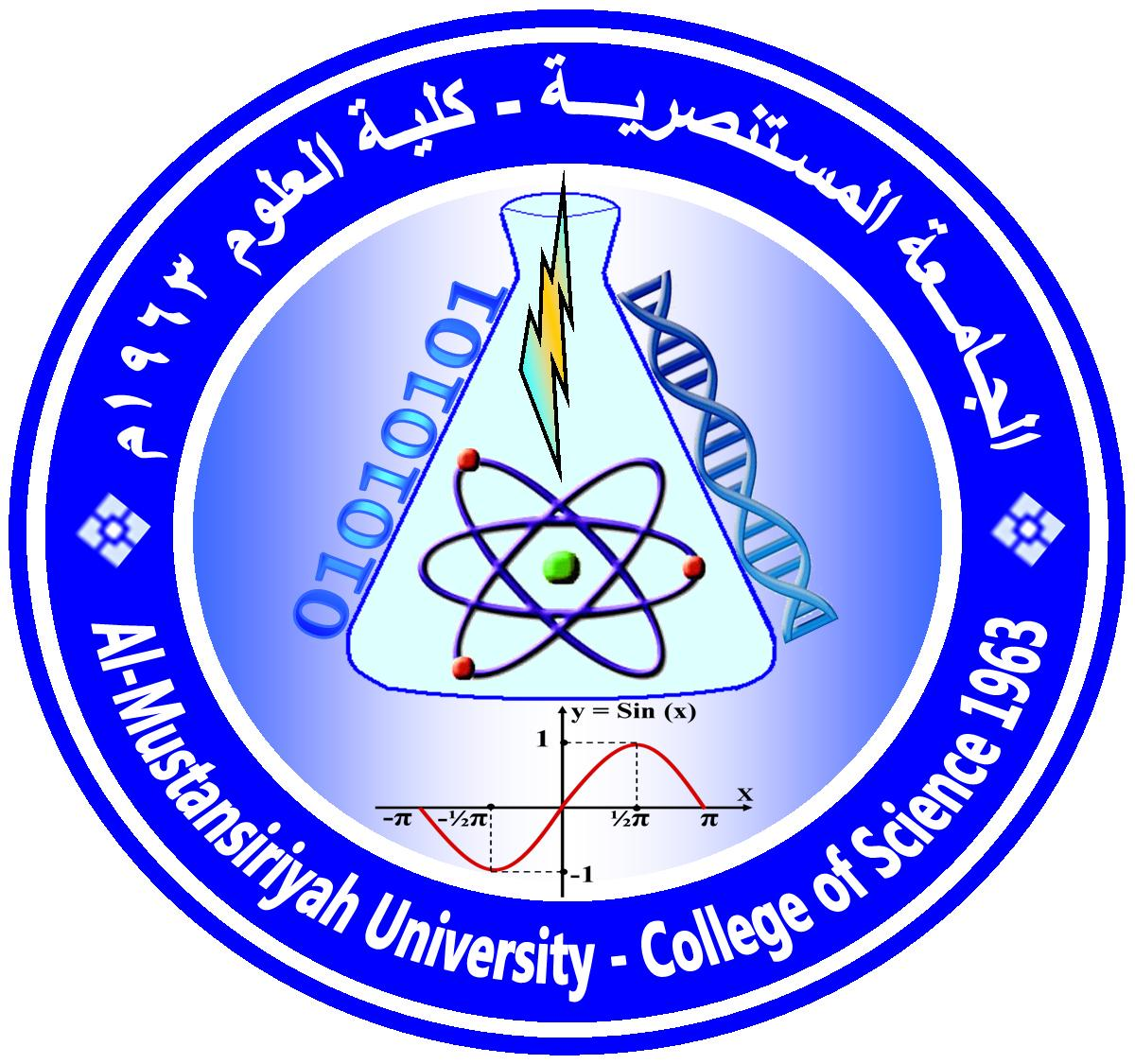 Ministry Of Higher Education and Scientific ResearchMustansiriyah University / College of Science / Department of Mathematics(الخطة الدراسية للمساق)Course PlanCourse No.:                                      Time Division: 4hr TheoreticalCourse Name: Function Analysis1                  Semester & Year:   First, 2022/ 2023Course Website:ان وجد                                  Course Description:( 4 credit hours) The aim of this course is to teach the students the concept of metric spaces, linear spaces, general properties of linear spaces, linear subspaces, normed space and Banach space, and take some important inequality for example,Holders and Minkowski inequality . A linear transformations and their properties, continuous linear transformations, topological isomorphism, equivalent norms, linear transformation and aconvexity, will be given and finally the open mapping theorem, the closed graph theorem, will be prove.Course Intended Outcomes:At the end of the Course, students are expected to be able to understand mathematical analysis and functional analysis properly.Course Outline:Textbooks:[1] Kreyszin E. (1978), Introduction Functional Analysis with applications, New York.[2] Rudin W. (1991), Function Analysis, 2nd Edition, New York.[3] Functional Analysis,J.N.Sharma, A.R.Vasishtha[4] Introduction to Functional Analysis, Daniel Daners, 2006.Suggested references:[1] Siddiqui J. A. (1986), Functional Analysis with applications, New Delhi.[2] Taylor A. E. (1958), Introduction to Functional Analysis, New York.Marking:Instructor(s) information [معلومات الأستاذ]Section: (Mathematics)      ;    Lecture Room:[ 201,202] ;   Office No.: ( 3 ) Instructor's Name: Prof. dr. Arkan Jassim Mohammed E-Mail:  drarkanjassim@uomustansiryiah.edu.iq                                                                                     Office Hours:   Sun. : (10:10– 11:50 )                             Tus:08:30-11:30                           thursady : (08:30 – 10:10 )NOTES:-Office Hour: Other office hours are available by appointment.-The content of this syllabus not be changed during the current semester.           ARKANProf. dr. Arkan Jassim MohammeLecturer Signature                                                          Chairman SignatureWeekTopics Covered1Metric spaces,  linear spaces2General properties of linear spaces, linear subspaces3Some theorems and examples of metric space4Normed space5Examples of normed spaces6Holders and Minkowski inequalities7Banach space8Examples and theorems of Banach spaces9Linear transformations and their properties10Continuous linear transformations11Topological isomorphism, equivalent norms12Closed linear transformtion13The Banach theorem14The open mapping theorem15The closed graph theoremFirst SemesterFirst SemesterFirst SemesterFirst SemesterFinal Exam1st exam2nd examPracticalActivityFinal Exam10105570Assignment/ ProjectDescriptionDue DateMarkingHomeworkSolve exercises20/11/20225Test questionFor test the understanding18/12/20225